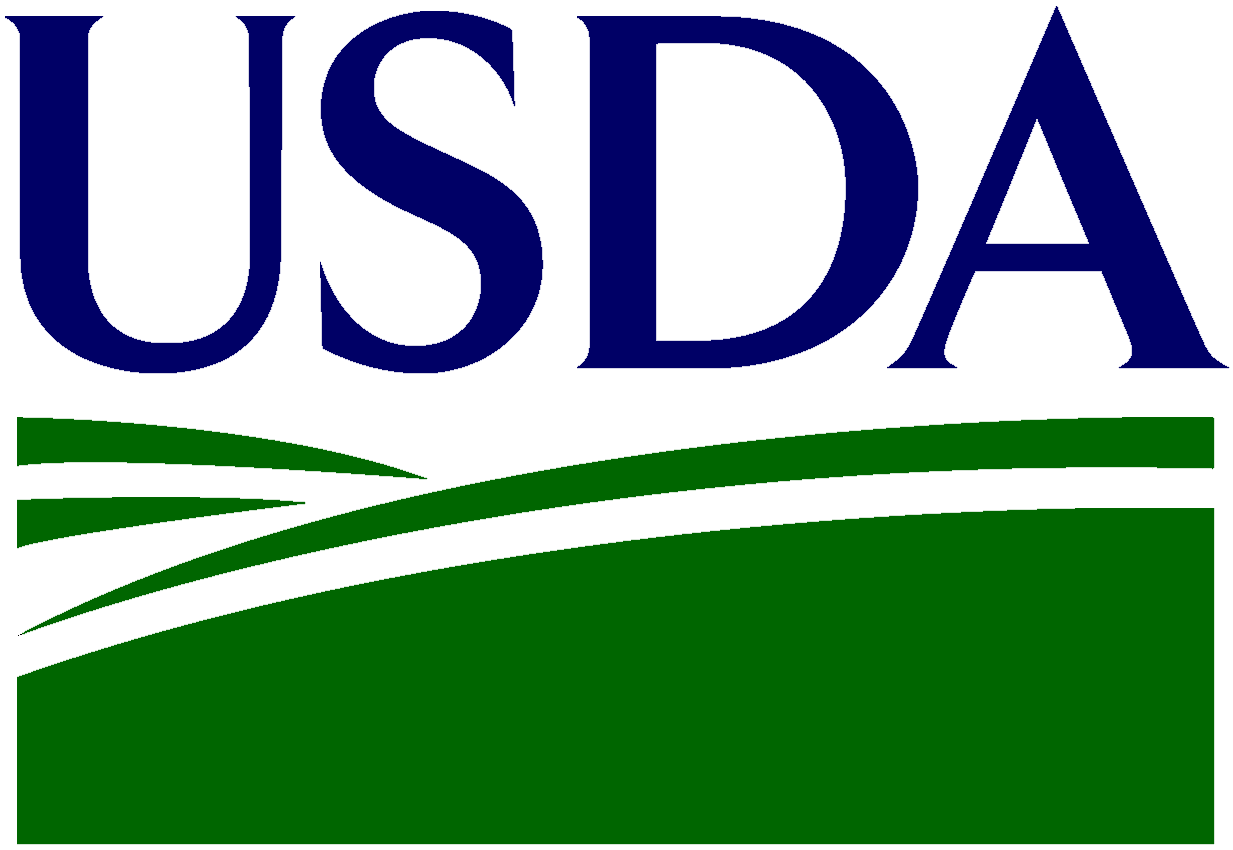 Application Due: September 19, 2016. Please fill out completely.Save as Word document only.Return To: trademissions@fas.usda.gov or Alexnadra.baych@fas.usda.govSection 1: General InformationCompany Name: ____________________________________________________________Company Logo: (Please enclose separately with application; high resolution files only.)Company Description: (Please provide a description of your company to be used on printed materials and for sharing with host country businesses.)Company Overview: Company Designations: (optional; check all that apply) Female Owned    Minority Owned    Veteran Owned    None of the AboveSection 2: Background InformationDescription of Current Products, Services, and Activities:Description of Current International Activities:Trade Capacity Volume (Yearly Revenue/Sales):Section 3: Business Match-Making ProfileProfile of Desired Business Partner: (Please provide information on the sorts of companies with which you are most interested in meeting and be as broad or specific as you prefer.)Desired Size of Potential Partner:Interpretation Services:Do you require interpretation services for your business meetings?     YES     NOSection 4: Additional InformationWhat would you like to achieve by joining this Agribusiness Trade Mission?How did you find out about this Agribusiness Trade Mission?   USDA Announcement  State Department of Agriculture Announcement (State:                  )  Trade or Industry Organization (Name:                                 )  FAS Website  USDA/FAS Social Media (Facebook, Twitter)Please Note: The information provided by your company for this application is for internal use by the parties that are involved in the preparation of this mission and will not be disclosed to third parties – except for company name, logo, profile, and contact information.  If your company is selected to participate, this information will provide the basis for creating your business matches.Please return to:trademissions@fas.usda.gov or alexnadra.baych@fas.usda.govContact Name & Title (Person Most Likely to Join ATM):Address (Street, City, State, Zip):Telephone:E-Mail:Website:Market Sector:Year Established:Number Of Employees:Producer:Processor:Wholesaler:Retailer:Distributor:Importer/Exporter:Agency:Other Institutions:1 – 25 employees26 – 50 employees51 – 100 employees>100 employees